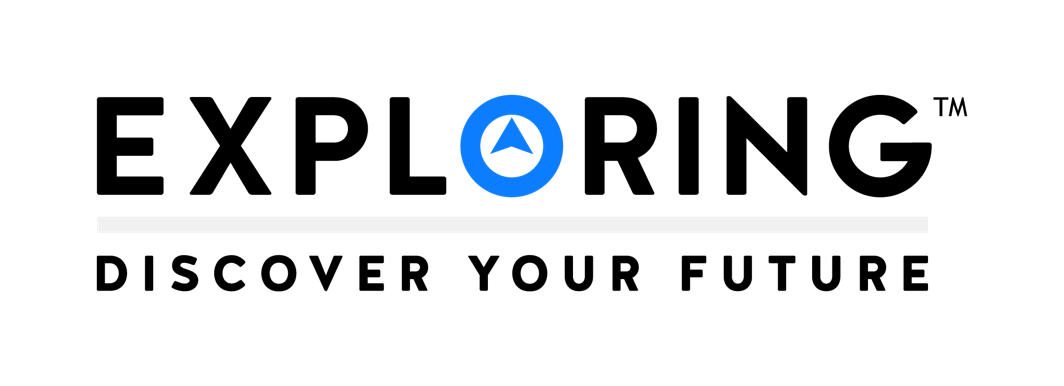 2019 Exploring Veterinary Science ProgramOmaha Animal Medical Group with Dr. Van HornWhen: Thursday, October 17th, 2019Time: 6:00pm – 7:15pmWhere: 3316 N 120th St, Omaha, NE 68164Wildlife EncountersWhen: Thursday, October 24th, 2019Time: 6:00pm – 7:00pmWhere: 12401 West Maple Road, Omaha, NE 68164Doe’s & Diva’s Dairy FarmWhen: Tuesday, October 29th, 2019Time: 5:30pm – 6:30pmWhere: 31140 185th St, Honey Creek, IA 51542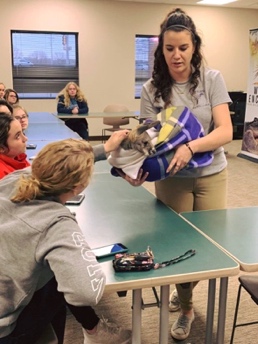 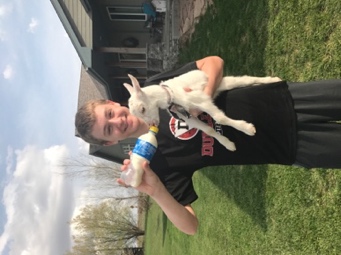 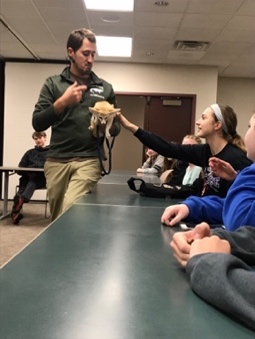 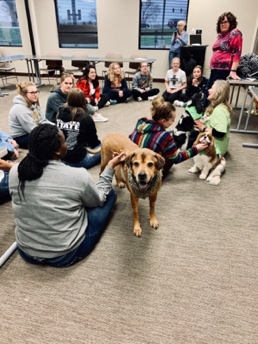 For questions, please contact Exploring Executive, Chelsea Clifton.Work: (402)514-3065 Cell: (402)350-2502Email: Chelsea.clifton@scouting.orgWebsite: www.omahaexploring.org